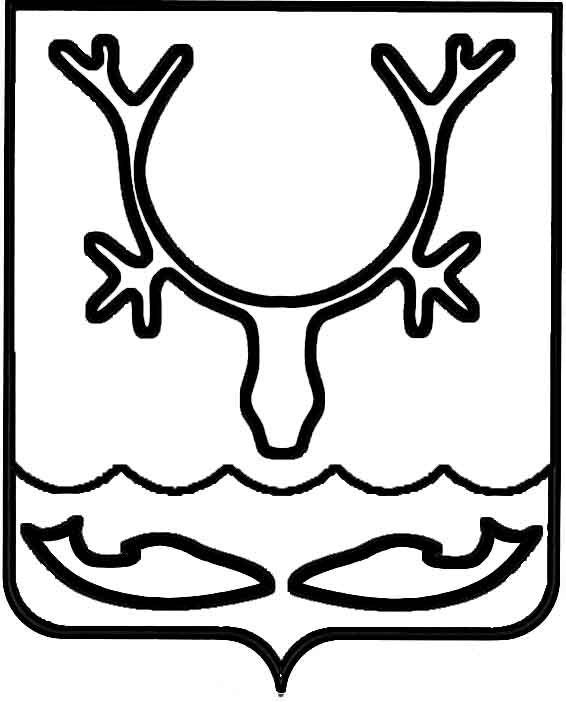 Администрация муниципального образования
"Городской округ "Город Нарьян-Мар"ПОСТАНОВЛЕНИЕО внесении изменений в постановление Администрации МО "Городской округ "Город Нарьян-Мар" от 12.07.2017 № 803 В связи с выборами депутатов Совета городского округа "Город Нарьян-Мар" четвёртого созыва, состоявшимися 8 сентября 2019 года, Администрация муниципального образования "Городской округ "Город Нарьян-Мар"П О С Т А Н О В Л Я Е Т: 1.	Внести в постановление Администрации МО "Городской округ "Город Нарьян-Мар" от 12.07.2017 № 803 "Об утверждении состава комиссии по наградам Администрации МО "Городской округ "Город Нарьян-Мар" следующие изменения:1.1.	Исключить из состава комиссии 	Орлову Татьяну Никандровну, Ульяновскую Людмилу Павловну.1.2.	Включить в состав комиссии:-	Абеленцеву Елену Ивановну, депутата Совета городского округа "Город Нарьян-Мар";-	Козицину Ольгу Юрьевну, депутата Совета городского округа "Город Нарьян-Мар".2.	Настоящее постановление вступает в силу со дня его официального опубликования. 12.11.2019№1077Глава города Нарьян-Мара О.О. Белак